Department of Archaeology and Anthropology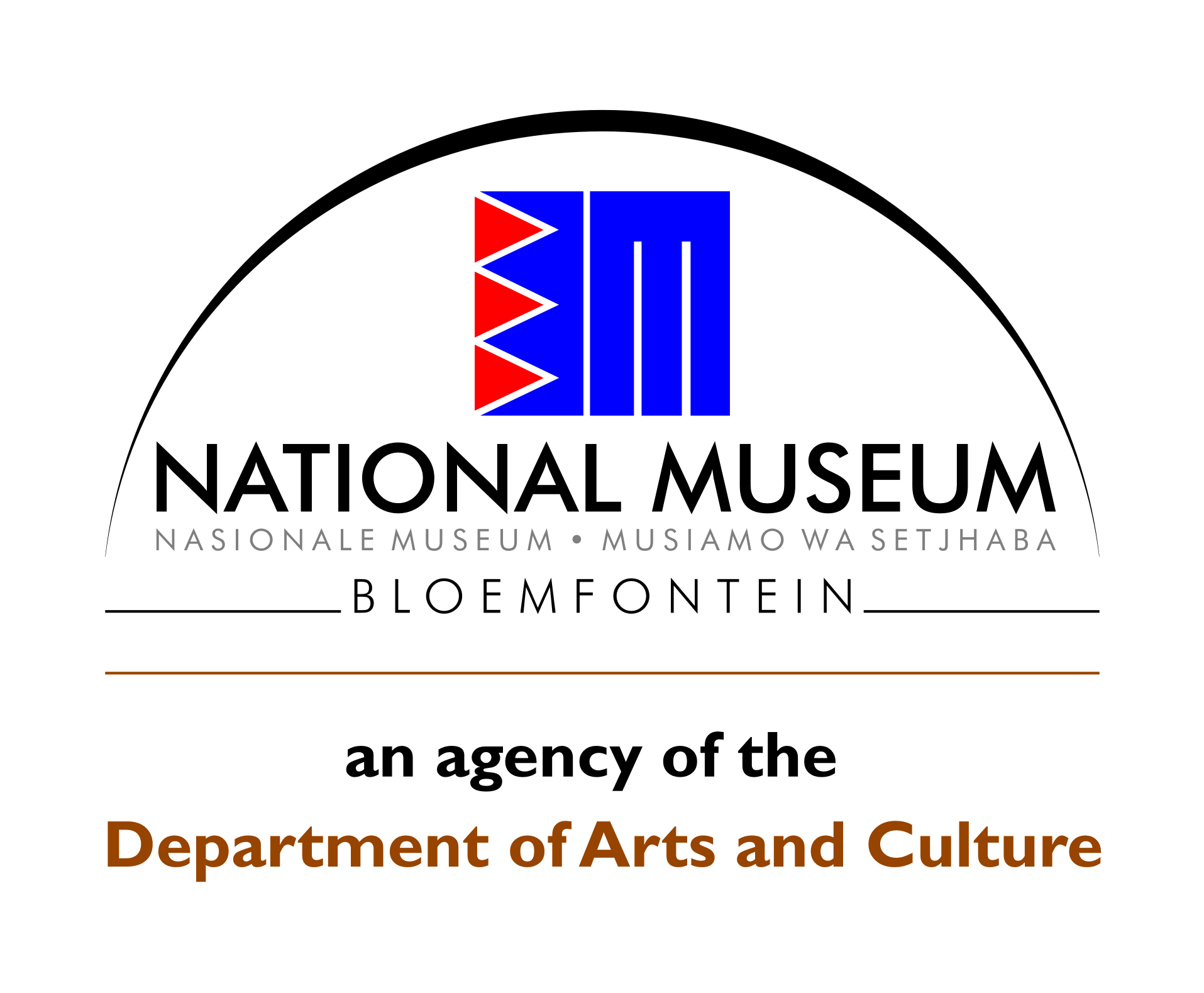 P.O. Box 266 / 36 Aliwal StreetBloemfontein9300 / 9301Tel.nr. 051-447 9609					Fax nr. 051-447 8043	Email:  gerda.coetzee@nasmus.co.za												19 April 2018Phillip HineSAHRAP.O. Box 4637CAPE TOWN8000Dear Phillip,APPLICATION FOR AMENDMENT TO CASE ID 11272 / PERMIT ID 2581 TREKBOER RESEARCH PROJECT:  ARCHAEOLOGICAL FIELDWORK ON THE FARM MOOIFONTEIN, PORTION 9 OF THE FARM MORGENWACHT 109, COLESBERG DISTRICT, NORTHERN CAPEYour letter dated 24 August 2017 refers:The permit that was issued by your office only allows for excavations at three middens.  I would like to apply for an amendment to this restriction based on the following:Surveying of the site during September 2017 revealed a much larger site than initially anticipated.There are a large number of middens scattered across the site, some flowing into each other making it difficult to determine strict lines or boundaries for these middens.  The site is very old, containing foundations from the early 1800s onwards, which are mostly undisturbed by human activities. Archival records indicate that there were already trekboers on the farm in 1809.  This means that the site provides the unique opportunity to gain more information about these early inhabitants by excavating some of the foundations and determining the functions of various structures.The site also contains artefacts of three different groups, namely the Khoi-San, the Boers and the British during the Anglo-Boer (South African) War.  The presence of slaves is also a strong possibility but this will require more data for analysis and verification.I would therefore like to request permission to amend the permit to allow for excavations of a representative sample of the identified middens as well as for the excavation of foundations or walls that could provide deeper insight into their purpose as well as activities conducted by the farmstead’s inhabitants. Kind regards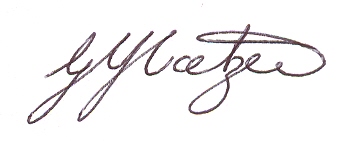 Gerda Coetzee